工程倫理-報導心得(第二次)標題：過期冷凍芋頭改標賣 高雄查獲逾2公噸班級：化材三甲學號：4A340009姓名：戴啟祐〔記者黃良傑／高雄報導〕又見食安問題！高雄檢調今宣佈破獲仁武區瑪○緣冷凍廠房內堆放過期、變質及更改包裝的冷凍芋頭逾2公噸，並帶回負責人蘇女、魏姓領班及工人等計4人漏夜詢問，諭令蘇女及魏姓領班2人分別以20萬元、10萬元交保候傳。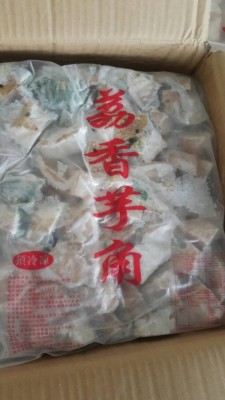 檢調在仁武冷凍庫內查2公噸多變質品。（記者黃良傑翻攝）檢調指出，蘇女與張姓男子共同經營瑪○緣國際有限公司及尚○窗帘有限公司，涉嫌自103年間起，以2家公司名義自中國地區及越南輸入將逾保存期限之油炸芋頭，並存放於瑪○緣公司位於高雄市仁武區之冷凍廠房內，再指示員工將賣相不好或變質、發霉的芋頭挑出丟棄。對於賣相良好的芋頭則改以「佳○大甲油炸芋頭」、「大○檳榔心芋頭塊」等食品業者名義包裝，將中國地區等地進口芋頭混充國產大甲芋頭，並重新打印虛偽有效期限後，對外販售給不知情之各大食品公司製成火鍋料、芋圓及芋餅等產品，進而流入市面上各大火鍋、餐飲店及超市。市調處幹員經長期跟監蒐證後，發現蘇女等人欲趁端午節慶市場對芋頭用料需求大增時出售牟利，檢方和衛生機關憂心黑心芋頭流入市面危害民眾健康，緊急搜索設於仁武區之冷凍包裝工廠，並查扣封存相關產品、機具、帳冊。專案人員查悉其下游廠商後，立即於6月2日上午再率行政院海巡署高雄第一機動查緝隊、衛生福利部食品藥物管理署中區管理中心、台中市政府衛生局至台中市大里區某工廠執行逕行搜索，未來仍將持續追查產品流向，由衛生機關依法限期回收下架。雄檢表示，不法份子利用端午節慶民生需求大增，大量出貨危害民眾健康之作為，呼籲消費大眾若發現不肖業者販售非法黑心食品時，請勇於向檢調機關舉發，以保障國人身體健康。心得:認為這些不肖業者真的很可惡，就為了減少成本，而這樣欺騙社會大眾，這才導致了國人們對台灣的食品越來越沒信心，如發現了以下情況，我們要更有勇氣地向他們檢舉，杜絕不肖業者。